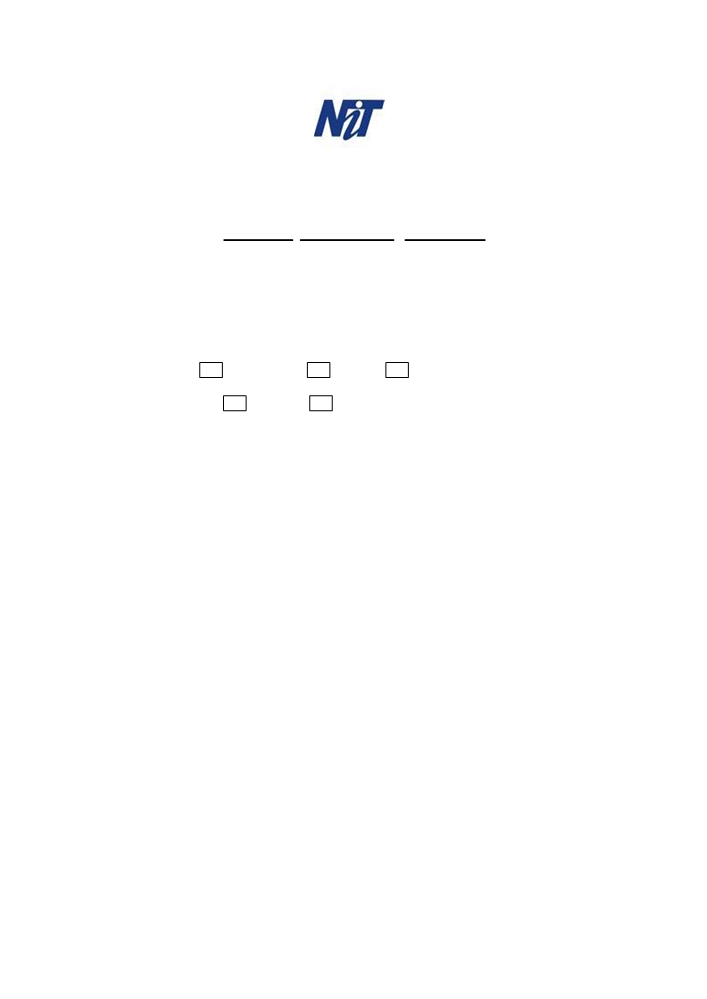 NARULA INSTITUTE OF TECHNOLOGY 81, Nilgunj Road, Agarpara,  Kolkata- 700109 REPORT ON SEMISTER/ CONFERENCE / WORKSHOP 1.  Name of the Participant : _____________________________ 
	(in block letter) 2.  Department : _________________	3. Designation   ______________________4.  Category :	Faculty	TA	Other Staff5.    Sponsorship :	NIT	Self6.  Title of the Seminar   ________________________________________________ 7.  Seminar Organized by   _______________________________________________ 8.  Duration   ____________________________ 	9. Total Participant 10. Topic Discussed 1. 2. 
3. 
4. 
5. 11. Name of the speakers(with Contact Nos. , if possible) 1. 2. 
3. 
4. 
5. 12. Name of the Other Participating Institutes : 1. 2. 
3. 
4. 
5. 13. Brief report on the deliberation of the Seminar (to be attached as  Annexure-1) : 14. Presentation given at NIT on ________________________________________ 15. Presentation Attended by :	Faculty	StudentsDate   :	Signature of the ParticipantComments By HOD (with special emphasis on how NIT has been benefited) :Signature of HOD Signature of Principal	Signature of Director